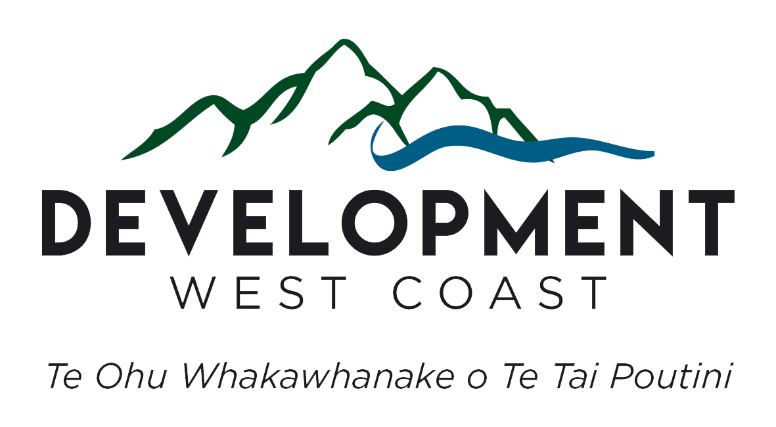 Commercial FinanceApplication FormMay 2021Application ProcessThis application form gathers information about your business, along with accompanying information to support your application, and authorities for DWC to carry out the required checks.  We encourage applicants to discuss their finance requirements and business proposal or project with our Business Team and/or submit a Preliminary Application (tick the box on the application form) so that we can provide early feedback and advice to direct and assist you in your pathway forward.If you have any queries, please email commercial@dwc.org.nz in the first instance, or phone our Business team on 0800 768 0140.  In making your application, we draw your attention to the Acknowledgements in section 122, and Applicant Checklist in section 13.As one of its services, DWC may provide finance to West Coast enterprises for projects and purposes which aim to achieve these objects.All enquiries and applications are treated in the strictest confidence. Applications must be made on this application form, accompanied by the required supporting information and signed documentation.  Applications will not be fully considered until all required information in received.All applications will be assessed against the eligibility requirements and, in particular must meet the requirements of DWC’s Deed of Trust and satisfy the objects of DWC (refer eligibility self-check below).  While an application may meet the eligibility requirements, all applications undergo full analysis and due diligence and DWC reserves the right to decline any application based on the findings of that.Should an application for finance be approved, DWC shall provide a letter of offer to the applicant for consideration.  At any time, an applicant may withdraw their application or decline any offer.Applications must be submitted via email to commercial@dwc.org.nz.Please tick one:Signed by the Applicant/sAuthorityCredit CheckThis form must be completed by each and every one of the following people involved with the applicant entity.  Please print and complete multiple copies of this form for each individual that holds one of these roles.Individual, Partner, Shareholder, Director, Trustee or Settlor of a TrustI / we hereby authorise DWC to obtain personal information about me / the company, pursuant to the Privacy Act 1993, through Equifax’s online credit reporting services for the purpose of carrying out a credit check.  In doing so, I acknowledge:DWC will provide my personal information/company information to Equifax, and Equifax will hold that information on their systems and use it to provide their credit reporting system;When other Equifax customers use the Equifax credit reporting service, Equifax may give that information to those customers;DWC may use Equifax credit reporting services in the future for purposes related to the provision of credit to me / the company.  This may include using Equifax monitoring services to receive updates if any of the information held about me changes.If I / the company default in my payment obligations to DWC, information about that default may be given to Equifax, and Equifax may give information about my default to other Equifax customers.Individual / Partner / Director / Shareholder / Trustee (Circle One)of organisation (if applicable)CompanyAuthorityAML/CFT Act Customer Due DiligenceElectronic Identification VerificationThis form must be completed by each and every one of the following people involved with the applicant entity.  Please print and complete multiple copies of this form for each individual that holds any one of the roles below.Individual, Owner, Director, Shareholder, Partner, Member, Trustee, Settlor of a Trust (“the Individual”)DWC is a reporting entity under the Anti-Money Laundering and Countering Financing of Terrorism Act 2009 (AML/CFT).  In accordance with the AML/CFT Act, DWC is required to carry out customer due diligence in undertaking its financing activities.  To fulfil these requirements, DWC utilises an online Electronic Identification Verification (EIV) system operated by Equifax NZ.Individuals are required to:Provide a copy of either their current New Zealand driver’s licence (both sides), or current New Zealand passport.Provide a copy of a recent utility account (phone or power) or bank statement from within the last 6 months as proof of residential address and contact details. Complete this form in full, and sign.I hereby authorise DWC to obtain an Identity Verification Report on me using Equifax’s Electronic Identification Verification services.Authorityfor Referees / References2 required, other than family members.I hereby authorise Development West Coast to contact the above persons, as the writer of a reference on my behalf, or as a referee on my behalf, to discuss matters which Development West Coast considers relevant to my suitability as an applicant for funds from Development West Coast.____________________________	____________________________Signature of Applicant	DatePlease email your completedapplication form and supporting information to commercial@dwc.org.nz.Eligibility Self Check (in accordance with DWC Deed of Trust)Applicant is a “West Coast enterprise”.Funding must be utilised for purposes which comply with the Objects of DWC’s Deed of Trust (“the Deed”), and in particular –aims to promote sustainable employment opportunities in the West Coast Region; oraims to generate sustainable economic benefits for the West Coast Region; andis not the ordinary day-to-day running, maintenance and upgrade of the infrastructure that is normally the responsibility of the local authorities or central government.any private benefit conferred to any person (other than a charity) is incidental to these overriding objects.Applicant is contributing at least 10% of project cost.  Note, this is a minimum requirement and DWC may require a greater contribution dependent on a range of factors following full due diligence.Preliminary ApplicationIf making a preliminary application (sometimes known as a statement of intent), please briefly complete the following sections:1.	Applicant Information2.	Funding Requested3.	Employment4.	Nature of Business5.	Principals6.	Compliance and Risk8.	Personnel10.	Security11.	HistoryIn addition to completing these sections, please also provide:your latest annual financial statements or management accountsfinancial forecasts for the next 12 months (if available). You do not need to complete or sign any forms or acknowledgements for a preliminary application.If you move forward to the full application phase, you will be able to continue filling this form out and adding more detailed information.Full ApplicationIf submitting a full application, please complete all sections in detail, sign all authorities and the acknowledgement, and provide copies of all supporting documentation and information.Applicant InformationApplicant InformationApplicant InformationApplicant InformationApplicant InformationApplicant InformationApplicant InformationBusiness NameTrading Name (if different to above)Business FormSole TraderSole TraderPartnershipCompany*Company*Other**Business Form* If a company, Company Number* If a company, Company Number* If a company, Company NumberBusiness Form** If other, please state** If other, please state** If other, please stateBusiness FormPhysical Business AddressCity/Town and Post CodePostal Address (if different from above)Contact PersonPositionContact TelephoneBusinessMobileEmail AddressDate Business EstablishedFunding RequestedPlease specify the amount of funding being sought and conditions sought.  Give a brief description of how the funding will be utilised.  Note, minimum loan is $5,000.EmploymentPlease quantify the number of employees in your business, both currently and expected after receiving funding.  For casual employees, please accumulate the number of hours/week in total of all casual staff combined.EmploymentPlease quantify the number of employees in your business, both currently and expected after receiving funding.  For casual employees, please accumulate the number of hours/week in total of all casual staff combined.EmploymentPlease quantify the number of employees in your business, both currently and expected after receiving funding.  For casual employees, please accumulate the number of hours/week in total of all casual staff combined.CurrentExpected employment levels after receiving funding and implementation of proposalFull Time (25+ hours/week = 1 FTE)Part Time (less than 25 hours/week = 0.6 FTE)Casual (total hours/week of all casual staff combined)	Hrs	HrsNature of BusinessDescribe the nature of your business.  This should include a description of the core business, business strategy, key assumptions, why this venture will be sustainable and successful, and where business is/will be based.  Please attached separate documentation if desired and/or available (eg, business strategy and/or plan).PrincipalsPlease note, all related individuals are required to be listed below.  If you require more space, please include further names and details on a separate sheet or copy this page. All persons listed below, including Principals and Trust Beneficiaries, are required to complete the requirements of Form CFA3 (AML/CFT Customer Due Diligence Authority included with this form).  In addition to information provided below, please also attach any further information on the ownership, governance and management structure if not already provided, a copy of your company constitution, and any other relevant agreements and/or contractual obligations.PrincipalsPlease note, all related individuals are required to be listed below.  If you require more space, please include further names and details on a separate sheet or copy this page. All persons listed below, including Principals and Trust Beneficiaries, are required to complete the requirements of Form CFA3 (AML/CFT Customer Due Diligence Authority included with this form).  In addition to information provided below, please also attach any further information on the ownership, governance and management structure if not already provided, a copy of your company constitution, and any other relevant agreements and/or contractual obligations.PrincipalsPlease note, all related individuals are required to be listed below.  If you require more space, please include further names and details on a separate sheet or copy this page. All persons listed below, including Principals and Trust Beneficiaries, are required to complete the requirements of Form CFA3 (AML/CFT Customer Due Diligence Authority included with this form).  In addition to information provided below, please also attach any further information on the ownership, governance and management structure if not already provided, a copy of your company constitution, and any other relevant agreements and/or contractual obligations.PrincipalsPlease note, all related individuals are required to be listed below.  If you require more space, please include further names and details on a separate sheet or copy this page. All persons listed below, including Principals and Trust Beneficiaries, are required to complete the requirements of Form CFA3 (AML/CFT Customer Due Diligence Authority included with this form).  In addition to information provided below, please also attach any further information on the ownership, governance and management structure if not already provided, a copy of your company constitution, and any other relevant agreements and/or contractual obligations.PrincipalsPlease note, all related individuals are required to be listed below.  If you require more space, please include further names and details on a separate sheet or copy this page. All persons listed below, including Principals and Trust Beneficiaries, are required to complete the requirements of Form CFA3 (AML/CFT Customer Due Diligence Authority included with this form).  In addition to information provided below, please also attach any further information on the ownership, governance and management structure if not already provided, a copy of your company constitution, and any other relevant agreements and/or contractual obligations.PrincipalsPlease note, all related individuals are required to be listed below.  If you require more space, please include further names and details on a separate sheet or copy this page. All persons listed below, including Principals and Trust Beneficiaries, are required to complete the requirements of Form CFA3 (AML/CFT Customer Due Diligence Authority included with this form).  In addition to information provided below, please also attach any further information on the ownership, governance and management structure if not already provided, a copy of your company constitution, and any other relevant agreements and/or contractual obligations.PrincipalsPlease note, all related individuals are required to be listed below.  If you require more space, please include further names and details on a separate sheet or copy this page. All persons listed below, including Principals and Trust Beneficiaries, are required to complete the requirements of Form CFA3 (AML/CFT Customer Due Diligence Authority included with this form).  In addition to information provided below, please also attach any further information on the ownership, governance and management structure if not already provided, a copy of your company constitution, and any other relevant agreements and/or contractual obligations.PrincipalsPlease note, all related individuals are required to be listed below.  If you require more space, please include further names and details on a separate sheet or copy this page. All persons listed below, including Principals and Trust Beneficiaries, are required to complete the requirements of Form CFA3 (AML/CFT Customer Due Diligence Authority included with this form).  In addition to information provided below, please also attach any further information on the ownership, governance and management structure if not already provided, a copy of your company constitution, and any other relevant agreements and/or contractual obligations.PrincipalsPlease note, all related individuals are required to be listed below.  If you require more space, please include further names and details on a separate sheet or copy this page. All persons listed below, including Principals and Trust Beneficiaries, are required to complete the requirements of Form CFA3 (AML/CFT Customer Due Diligence Authority included with this form).  In addition to information provided below, please also attach any further information on the ownership, governance and management structure if not already provided, a copy of your company constitution, and any other relevant agreements and/or contractual obligations.PrincipalsPlease note, all related individuals are required to be listed below.  If you require more space, please include further names and details on a separate sheet or copy this page. All persons listed below, including Principals and Trust Beneficiaries, are required to complete the requirements of Form CFA3 (AML/CFT Customer Due Diligence Authority included with this form).  In addition to information provided below, please also attach any further information on the ownership, governance and management structure if not already provided, a copy of your company constitution, and any other relevant agreements and/or contractual obligations.PrincipalsPlease note, all related individuals are required to be listed below.  If you require more space, please include further names and details on a separate sheet or copy this page. All persons listed below, including Principals and Trust Beneficiaries, are required to complete the requirements of Form CFA3 (AML/CFT Customer Due Diligence Authority included with this form).  In addition to information provided below, please also attach any further information on the ownership, governance and management structure if not already provided, a copy of your company constitution, and any other relevant agreements and/or contractual obligations.RoleSole Trader/ OwnerSole Trader/ OwnerPartnerPartnerShareholderShareholderDirectorDirectorOther (please state below)Other (please state below)First NamesFirst NamesLast NameLast NameAddressAddress% Shareholding % Shareholding PhonePhoneRole (1 – 5 above)Role - If Other, please state:Role - If Other, please state:Role - If Other, please state:Role - If Other, please state:Please comment on other relevant aspects of the ownership, governance, management of the business (eg, ownership structure, company constitution, shareholder agreement, related parties, other relevant agreements and contractual obligations.Please comment on other relevant aspects of the ownership, governance, management of the business (eg, ownership structure, company constitution, shareholder agreement, related parties, other relevant agreements and contractual obligations.Please comment on other relevant aspects of the ownership, governance, management of the business (eg, ownership structure, company constitution, shareholder agreement, related parties, other relevant agreements and contractual obligations.Please comment on other relevant aspects of the ownership, governance, management of the business (eg, ownership structure, company constitution, shareholder agreement, related parties, other relevant agreements and contractual obligations.Please comment on other relevant aspects of the ownership, governance, management of the business (eg, ownership structure, company constitution, shareholder agreement, related parties, other relevant agreements and contractual obligations.Please comment on other relevant aspects of the ownership, governance, management of the business (eg, ownership structure, company constitution, shareholder agreement, related parties, other relevant agreements and contractual obligations.Please comment on other relevant aspects of the ownership, governance, management of the business (eg, ownership structure, company constitution, shareholder agreement, related parties, other relevant agreements and contractual obligations.Please comment on other relevant aspects of the ownership, governance, management of the business (eg, ownership structure, company constitution, shareholder agreement, related parties, other relevant agreements and contractual obligations.Please comment on other relevant aspects of the ownership, governance, management of the business (eg, ownership structure, company constitution, shareholder agreement, related parties, other relevant agreements and contractual obligations.Please comment on other relevant aspects of the ownership, governance, management of the business (eg, ownership structure, company constitution, shareholder agreement, related parties, other relevant agreements and contractual obligations.Please comment on other relevant aspects of the ownership, governance, management of the business (eg, ownership structure, company constitution, shareholder agreement, related parties, other relevant agreements and contractual obligations.Compliance and RiskPlease note any key areas of risk to your business in the current environment (eg, building/premises – maintenance compliance), consents required to operate, legislative/regulatory requirements, health and safety, etc). Professional Services ContactsPlease provide names, addresses and telephone contacts.Professional Services ContactsPlease provide names, addresses and telephone contacts.Professional Services ContactsPlease provide names, addresses and telephone contacts.Professional Services ContactsPlease provide names, addresses and telephone contacts.Professional Services ContactsPlease provide names, addresses and telephone contacts.ProviderOrganisationContact PersonAddressTelephoneBanker/sChartered AccountantInsurerSolicitorBusiness AdvisorPersonnelExpertise and qualifications of personnel/applicant, including past/current and direct experience in industry/business.Key personnel relevant/critical to this business.Detailed Financial InformationIn making a full application, applicants should endeavour to provide the following information:Financial History (at least 2 years prior), eg annual financial accounts.Financial and/or cashflow projections for the next two years based on your proposal/project.Total Current Debt and Term Debt LevelList all Current Creditors (including IRD)Depending on the quantum of funding being sought, the following information may also be sought:Schedule of Personal Assets and Liabilities of applicantSecuritySecuritySecuritySecuritySecuritySecurityGuarantorsPlease provide names, addresses and telephone contacts of any persons/organisations prepared to guarantee any loans requested.GuarantorsPlease provide names, addresses and telephone contacts of any persons/organisations prepared to guarantee any loans requested.GuarantorsPlease provide names, addresses and telephone contacts of any persons/organisations prepared to guarantee any loans requested.GuarantorsPlease provide names, addresses and telephone contacts of any persons/organisations prepared to guarantee any loans requested.GuarantorsPlease provide names, addresses and telephone contacts of any persons/organisations prepared to guarantee any loans requested.GuarantorsPlease provide names, addresses and telephone contacts of any persons/organisations prepared to guarantee any loans requested.Name and/or OrganisationName and/or OrganisationName and/or OrganisationAddressAddressTelephoneCollateralPlease list below any assets able to be offered/available as security.  Please note where security is already held against an asset.CollateralPlease list below any assets able to be offered/available as security.  Please note where security is already held against an asset.CollateralPlease list below any assets able to be offered/available as security.  Please note where security is already held against an asset.CollateralPlease list below any assets able to be offered/available as security.  Please note where security is already held against an asset.CollateralPlease list below any assets able to be offered/available as security.  Please note where security is already held against an asset.CollateralPlease list below any assets able to be offered/available as security.  Please note where security is already held against an asset.AssetValueExisting Debt against asset (if any)Existing Debt against asset (if any)Priority against asset if existing debt in placePriority against asset if existing debt in placeHistoryHave you ever been declared bankrupt?  Y/NIf yes, please provide details.Have you ever been associated with a business or company that has been put into receivership or liquidated? Y/N If yes, please provide details.Have you had a criminal conviction?  Y / NIf within the last 5 years, please provide brief details.AcknowledgementsI/we, the applicant, acknowledge that:The Trust Deed imposes obligations on the Trustees to conduct its affairs in a manner that is transparent and accountable to the people of the West Coast Region;All distributions made by DWC must be used for projects that:Promote sustainable employment opportunities in the West Coast Region; orGenerate sustainable economic benefits for the West Coast Region;Aim to achieve self-sufficiency and sustainability;Do not prejudice DWC’s charitable status.The engagement of applicants in discussion, correspondence, site visits and procurement of additional information, or provision of advice in relation to structure, content of application, planning or operations must not be construed as indicating that any form of positive recommendation, approval or consent of an application will be provided.The Applicant agrees to DWC seeking additional information from the Applicant’s Professional Service contacts as provided in Section 7 of the Application Form to clarify, quantify, or support any information provided in the application.The maximum funding DWC can provide for any proposal is 90% of the total project cost.  In providing the applicant’s 10% funding contribution, only tangible assets should be counted, however consideration may be given to the cost and time of developing any underlying intellectual property directly related to the project.Applicants are liable for all legal costs incurred by business in relation to any loan facility. If an application is declined, no comment will be made by DWC regarding the discussions that took place or the reasons for the decline;DWC is required to undertake certain customer due diligence, including credit checks, criminal records checks and identity verification processes, both before it agrees to provide any funding and afterwards on an ongoing basis.  Applicants agree to co-operate with all of DWC’s requirements to enable these checks to be undertaken.DWC is a registered Financial Service Provider and, as such, has in place a formal complaints process to address all commercial finance complaints.  DWC is a member of the Financial Service Complaints Ltd (FSCL) Dispute Resolution Scheme.  Full details of DWC complaints process can be viewed at www.dwc.org.nzApplicants Name (please print)SignatureDateIFull NameDate of BirthDate of BirthDate of BirthPhysical AddressMale    |    Female (please circle one)Male    |    Female (please circle one)Male    |    Female (please circle one)Town / CityDriver’s Licence Number Version NoSignedDateDateDateICompany NameCompany NameCompany NamePhysical AddressPhysical AddressPhysical AddressTown / CityTown / CityTown / CityCompany NumberCompany NumberCompany NumberDirectorSignatureSignatureSignatureDateDirectorSignatureSignatureSignatureDateIFull NameDate of BirthDate of BirthDate of BirthIState any other names you have been known byState any other names you have been known by (cont.)State any other names you have been known by (cont.)State any other names you have been known by (cont.)Physical AddressMale    |    Female (please circle one)Male    |    Female (please circle one)Male    |    Female (please circle one)Town / CityDriver’s Licence Number Version NoSignedDate1.Full NameStreet AddressAddressTown / CityEmailPhone2.Full NameStreet AddressAddressTown / CityEmailPhoneApplicant ChecklistPrior to sending your application, please ensure you have provided the following mandatory information.  If information is not available, please comment on this in the relevant section of your application form.  Should compulsory items not be provided, the application will be returned to the applicant for completion.SUPPORTING INFORMATION REQUIREDYesComment, if not availableCompleted Application Form.Financial History - Annual Financial Statements.(Balance Sheet, Profit & Loss and Cashflow) for the last 2 – 3 yearsCurrent Financial Status - most recent Management Accounts.(Balance Sheet, Profit & Loss and Cashflow).Financial Projections.(Forecast Balance Sheet, Profit & Loss and Cashflow for next 24 months).CREDIT CHECK REQUIREMENTSYesComment, if not availableSigned Authority (CFA2) is required for each Individual, Owner, Director, Shareholder, Partner, Member, Trustee or Settlor of Trust.  Signed Authority (CFA2) is required for each Individual, Owner, Director, Shareholder, Partner, Member, Trustee or Settlor of Trust.  Signed Authority (CFA2) is required for each Individual, Owner, Director, Shareholder, Partner, Member, Trustee or Settlor of Trust.  Signed Authority to complete a Credit Check. Please ensure you have read and understand this authority form before signing.  This form needs to be completed by multiple individuals involved with the business.  Please ensure ALL related individuals have completed this form.Copy of current New Zealand driver’s licence (both sides), or current New Zealand passport for all individuals as above.AML/CFT ACT REQUIREMENTSYesComment, if not availableSigned Authority (CFA3) is required for each Individual, Owner, Director, Shareholder, Partner, Member, Trustee or Settlor of Trust.  Signed Authority (CFA3) is required for each Individual, Owner, Director, Shareholder, Partner, Member, Trustee or Settlor of Trust.  Signed Authority (CFA3) is required for each Individual, Owner, Director, Shareholder, Partner, Member, Trustee or Settlor of Trust.  Signed Authority to undertake AML/CFT Act requirements.Please ensure you have read and understand this authority form before signing.  This form needs to be completed by multiple individuals involved with the business.  Please ensure ALL related individuals have completed this form.Copy of current New Zealand driver’s licence (both sides), or current New Zealand passport for all individuals as above.Copy of a recent utility account (phone or power) or bank statement from within the last 12 months as proof of residential address and contact details for all individuals as above.Credit and Character ReferenceYesComment, if not availableSigned Authority (CFA4) is required for the applicant/s.Signed Authority (CFA4) is required for the applicant/s.Signed Authority (CFA4) is required for the applicant/s.Signed Authority to enable DWC to discuss matters with referees on matters it considers relevant to the applicant’s suitability as an applicant for funds from DWC.